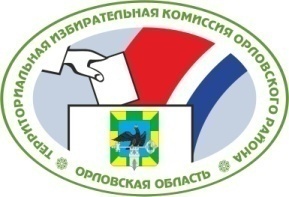 ОРЛОВСКАЯ ОБЛАСТЬТЕРРИТОРИАЛЬНАЯ ИЗБИРАТЕЛЬНАЯ КОМИССИЯОРЛОВСКОГО РАЙОНА                      Р Е Ш Е Н И Е                                                              г. ОрёлО формировании участковой избирательной комиссии избирательного участка № 562           Рассмотрев предложения по кандидатурам для назначения в состав участковой избирательной комиссии избирательного участка № 562, в соответствии со статьями 20, 22, 27, 28 Федерального закона от 12 июня 2002 года № 67-ФЗ «Об основных гарантиях избирательных прав и права на участие в референдуме граждан Российской Федерации», статьями 5, 18, 19 Закона Орловской области от 25 декабря 2012 года №  1453-ОЗ «О системе избирательных комиссий в Орловской области»,  территориальная избирательная комиссия Орловского  района РЕШИЛА:1.  Определить численный состав  участковой избирательной комиссии избирательного участка № 562 – 6 - членов с правом  решающего голоса.2.  Сформировать участковую избирательную комиссию избирательного участка № 562 со  сроком  полномочий пять лет (2018-2023 гг.), назначив в ее состав членами с правом решающего голоса:Аленечеву Ольгу Владимировну, предложенную для назначения Региональным отделением Политической партии Справедливая Россия в Орловской области.Королеву Ильмиру Рахимулловну, предложенную для назначения Орловской областной общественной  организацией инвалидов Союз «Чернобыль».Силкина Юрия Владимировича, предложенного для назначения Орловским региональным отделением Политической партии ЛДПР-Либерально - демократическая  партия  России.Силкину Тамару Валентиновну, предложенную для назначения предложенную для назначения Орловским местным отделением Орловского регионального отделения Всероссийской политической партии "ЕДИНАЯ РОССИЯ".Тимохину Татьяну Павловну, предложенную для назначения Орловской региональной общественной организацией «Совет солдатских матерей».Шевлякова Оксану Владимировну, предложенную Региональным отделением в Орловской области политической партии «Союз горожан».3.  Назначить председателем участковой избирательной комиссии избирательного участка № 562  Силкину Тамару Валентиновну. 4.  Председателю участковой избирательной комиссии избирательного участка № 562 созвать организационное заседание участковой избирательной комиссии не позднее 7 июня 2018 года.5. Направить настоящее решение в Избирательную комиссию Орловской области и в участковую избирательную комиссию избирательного участка     № 562.6. Опубликовать настоящее решение в Орловской районной газете «Наша жизнь» и разместить его на сайте территориальной избирательной комиссии Орловского  района в информационно-телекоммуникационной сети «Интернет».          6 июня 2018 г.	 № 22/15Председательтерриториальной избирательной комиссии Орловского районаА.С. СтебаковаСекретарьтерриториальной избирательной комиссии Орловского районаИ.Б. Филонова